Writing Task- letterThink back to last weeks topic learning where you designed your own rainforest animal. Imagine how de-forestation could destroy your animal’s habitat. Your task is to write a letter explaining this.Please send your completed letter to:Missemery@newvillage.doncaster.sch.uk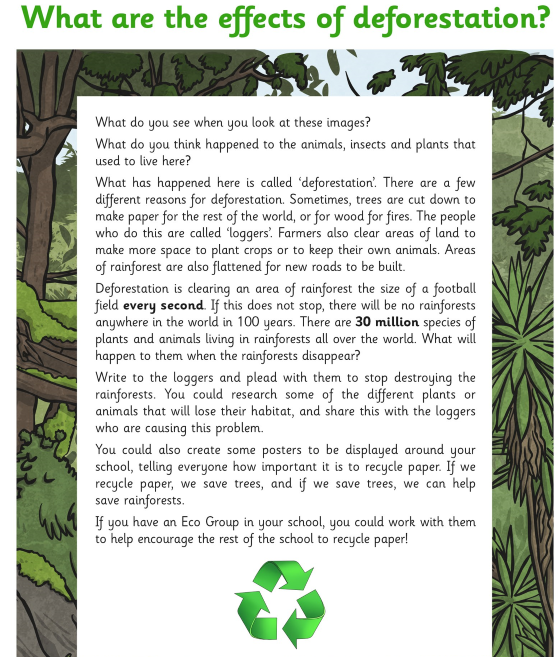 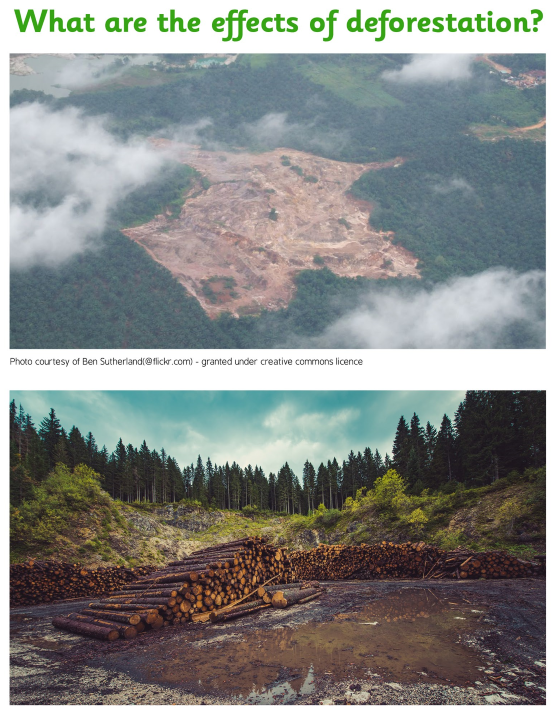 Remember to use your year five features and apply your knowledge of modal verbs from last week’s learning.                                                                               Your address goes hereDear whom it may concern,I am writing to you today because…The well-known animal called a ______________ relies on the rainforest as its habitat because…Its habitat…Its diet…Please re-consider your actions…Yours Sincerely,